Provee información sobre un error en el procesamiento del formulario 481.01 relacionado al crédito para personas de 65 años o más.Individuos En caso de una persona recibir una notificación de error matemático debe considerar:Verificar que la copia de la identificación que haya enviado muestre de manera clara la fecha de nacimiento.Corroborar que se haya adjuntado el Formulario SSA 1099 referente al seguro social.Podrá rendir la Planilla de Créditos, todo individuo que cumpla con los siguientes requisitos:Individuo residente de Puerto Rico; Tiene 65 años o más al último día del año contributivo y tuvo ingreso bruto, incluyendo beneficios de Seguro Social, no mayor de $15,000 o $30,000 en el caso de casados;No es reclamado como dependiente en otra planilla.En caso de contribuyentes casados, cada uno por separado tiene derecho a reclamar este crédito siempre de que el agregado de ambos no exceda de treinta mil dólares ($30,000.00) (entiéndase como agregado seguro social).El crédito a reclamar será el siguiente:Es importante señalar que los beneficios del Programa de Asistencia Nutricional (PAN) y cualquier otro beneficio similar del Gobierno de Puerto Rico o del Gobierno Federal, no se considerará como parte del ingreso bruto para determinar la elegibilidad para este crédito y no se informará en el Cuestionario del Formulario 481.1: “Planilla de Crédito para Personas de 65 años o más y Crédito Compensatorio para Pensionados de Bajos Recursos”.Reclamación del créditoA partir del año contributivo 2014, estos créditos se reclamarán exclusivamente en el Formulario 481.1, el cual estará disponible a partir del 1 de julio de 2015. Aclaraciones: El formulario del crédito no debe estar alterado, mutilado o contener información incorrecta. De ser así el documento podría ser devuelto al contribuyente junto con las evidencias sometidas para que complete el formulario nuevamente.  Código de Rentas Internas para un Nuevo Puerto Rico Sección 1052.02Determinación Administrativa Núm. 13-01Determinación Administrativa Núm. 13-02No aplicaLugar: 	Sistema de Servicio y Atención al Contribuyente “Hacienda Responde”Horario:	Lunes a Viernes                     	8:00 am-4:30 pmTeléfono: 	(787) 620-2323                     	(787) 721-2020                      	(787) 722-0216Fax: 		(787) 522-5055 / 5056Directorio de ColecturíaDirectorio de Distritos de CobroDirectorio de Centros de ServicioContacto del Procurador del Contribuyente2014 Planilla de Crédito para Personas de 65 Años o Más y Crédito Compensatorio para Pensionados de Bajos RecursosFolleto Informativo Crédito para Personas de 65 años o más y Crédito Compensatorio para Pensionados de Bajos RecursosModelo SC 2745 Poder y Declaración de RepresentaciónPortal del Departamento de HaciendaPortal del Seguro Social- Formulario SSA 1099 Mi cónyuge y yo solicitamos el Crédito para Personas Mayores de 65 años.   Durante la espera de la otorgación del crédito mi pareja fallece. ¿Qué pasará con el crédito de mi cónyuge?  La ley exige que para poder reclamar el Crédito para Personas Mayores de 65 Años es necesario que el solicitante esté vivo al momento de recibir el desembolso. Por lo tanto, el crédito del cónyuge fenecido no puede ser reclamado. Para que el solicitante con vida (cónyuge) pueda recibir la parte correspondiente a su crédito debe solicitar una corrección al cheque (Modelo SC 4505) en la División de Pagaduría (Oficina 713). Esto le aplica de igual manera al Crédito Compensatorio para Pensionados de Bajos Recursos.¿Los pensionados con ingresos federales o pensión fuera de Puerto Rico cualifican para el crédito? Los pensionados con ingresos federales o pensión fuera de Puerto no cualifican para el crédito.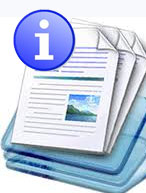 Información sobre el servicio 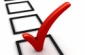 Clasificación del contribuyente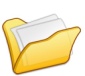 Procedimientos y documentos referentes al servicioAño contributivoCantidadFecha de radicación2013$4001/enero/2014 hasta el 15/octubre/20142014$2001/julio/2015 hasta el 15/octubre/2015Medios para someter el Formulario 481.1Medios para someter el Formulario 481.1PersonalmenteDepartamento de Hacienda, Edificio Intendente Alejandro Ramírez en el Viejo San Juan (Oficina 101) ; o, en la Colecturía de Rentas Internas de su Municipio.Correo RegularDEPARTAMENTO DE HACIENDA, PO BOX 50072, SANJUAN PR 00902-6272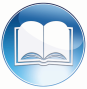 Código, reglamentos o leyes aplicables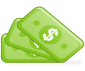 Sellos de Rentas Internas y métodos de pago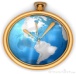 Ubicación y horarios de servicio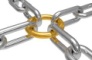  Enlaces relacionados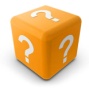 Preguntas frecuentes